ҠАРАР                                                           РАСПОРЯЖЕНИЕ    «09» июнь 2018 й.			    №7         	            «09» июня 2018 г.О создании в сельских поселениях территориальной рабочей группы по сопровождению семей.       Постановлением главы администрации МР Баймакский район № 1153 от 05 июня 2017 г. создан Координационный совет по семейной политике.          07 мая 2018 г. состоялось заседание совета. На основании протокола № 1 от   органов и учреждений по выявлению, учету и сопровождению семей ТЖС,  принято решение о создании в сельских поселениях территориальной рабочей группы по сопровождению семей. На территории сельского поселения Татлыбаевский сельсовет муниципального района Баймакский район Республики БашкортостанПОСТАНОВЛЯЮ:Создать территориальную рабочую группу  в составе:- Идрисов Р.А. – председатель рабочей группы, глава сельского поселения Татлыбаевский сельсовет;-Юлдашбаева Д.М. – член комиссии, управляющий делами сельского поселения Татлыбаевский сельсовет;-Ахмадуллина Л.Т. – член комиссии, председатель женского совета с.Татлыбаево;-Хусаинова Н.М.- член комиссии, председатель женского совета д.Янзигитово;-Юлдашбаева Флюза Ураловна- член комиссии, председатель женского совета д.Абдрахманово;-Юлдашбаева З.Я. – член комиссии, фельдшер ФАП д.Карышкино;-Нигаматов М.Р.-  член комиссии, имам-хатиб с.Татлыбаево;-Худайгулова С.С.- член комиссии, библиотекарь д.Карышкино;-Куланбаева Х.Г.- член комиссии, зав.клуб д.Янзигитово;-Янтилина Э.И.- член комиссии, соц.педагог д.Карышкино;-Валеева С.И.- куратор комиссии, специалист сельского поселения Татлыбаевский сельсовет.       2.Необходимо провести работу по составлению индивидуальной программы по сопровождению на каждую семью, состоящую на учете в сельском поселении.3. Контроль за исполнением данного постановления оставляю за собой.Глава сельского поселенияТатлыбаевский сельсовет					Р.А.Идрисов БАШ?ОРТОСТАН  РЕСПУБЛИКА№Ы БАЙМА?  РАЙОНЫМУНИЦИПАЛЬ   РАЙОНЫНЫ*ТАТЛЫБАЙ   АУЫЛ   СОВЕТЫАУЫЛ   БИЛ»М»№ЕХАКИМИ»ТЕ453656  Татлыбай ауылы,Г.Татлыбаев урамы, 48АТел. (34751)  4-45-38.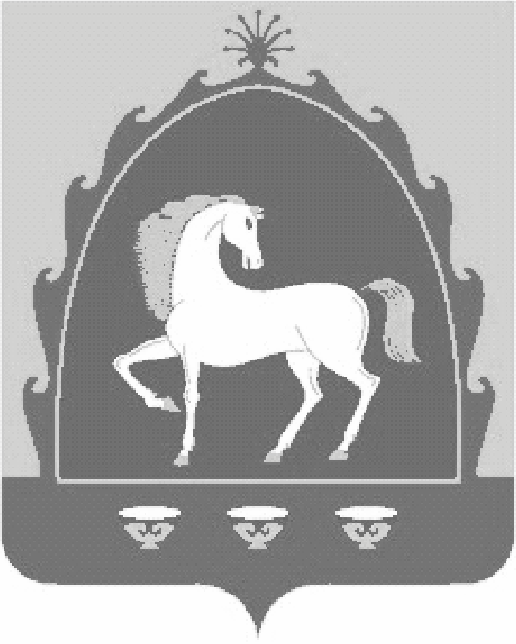 АДМИНИСТРАЦИЯ СЕЛЬСКОГО   ПОСЕЛЕНИЯ ТАТЛЫБАЕВСКИЙ   СЕЛЬСОВЕТ МУНИЦИПАЛЬНОГО   РАЙОНА БАЙМАКСКИЙ  РАЙОН РЕСПУБЛИКИ БАШКОРТОСТАН453656  село Татлыбаево, ул.Г.Татлыбаева, 48АТел. (34751)  4-45-38.